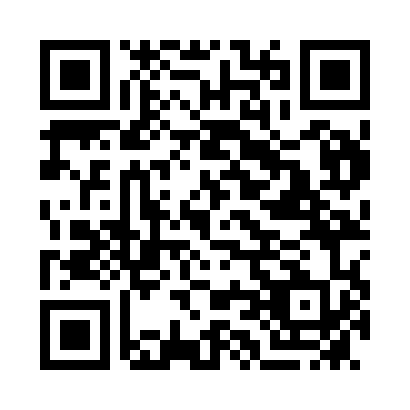 Prayer times for Mitchell, AustraliaWed 1 May 2024 - Fri 31 May 2024High Latitude Method: NonePrayer Calculation Method: Muslim World LeagueAsar Calculation Method: ShafiPrayer times provided by https://www.salahtimes.comDateDayFajrSunriseDhuhrAsrMaghribIsha1Wed5:146:3212:053:155:386:522Thu5:146:3312:053:145:376:513Fri5:156:3312:053:145:366:514Sat5:156:3412:053:135:366:505Sun5:156:3412:053:135:356:506Mon5:166:3512:053:125:346:497Tue5:166:3612:053:125:346:488Wed5:176:3612:053:115:336:489Thu5:176:3712:053:115:326:4710Fri5:186:3712:053:105:326:4711Sat5:186:3812:053:105:316:4612Sun5:186:3812:053:095:316:4613Mon5:196:3912:053:095:306:4514Tue5:196:3912:053:095:306:4515Wed5:206:4012:053:085:296:4516Thu5:206:4012:053:085:296:4417Fri5:216:4112:053:075:286:4418Sat5:216:4112:053:075:286:4419Sun5:216:4212:053:075:276:4320Mon5:226:4212:053:065:276:4321Tue5:226:4312:053:065:266:4322Wed5:236:4412:053:065:266:4223Thu5:236:4412:053:055:266:4224Fri5:236:4512:053:055:256:4225Sat5:246:4512:053:055:256:4226Sun5:246:4612:053:055:256:4127Mon5:256:4612:053:055:246:4128Tue5:256:4712:063:045:246:4129Wed5:266:4712:063:045:246:4130Thu5:266:4812:063:045:246:4131Fri5:266:4812:063:045:246:41